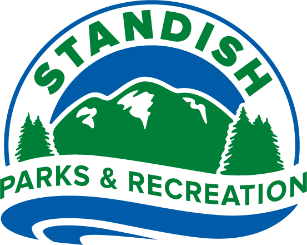 Recreation Committee Meeting AgendaThursday, May 4, 2017Easter Breakfast ReviewBeach Party Grand Opening – invites, volunteers, foodSSS snack shackField/facility update: Memorial, JohnsonSummer Outdoor MoviesNext Meeting: June 1st  5:30 pm